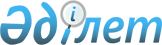 Баянауыл аудандық мәслихатының (V сайланған кезектен тыс XXVII сессия) 2013 жылғы 25 желтоқсандағы № 137/27 "Баянауыл ауданының 2014 - 2016 жылдарға арналған бюджеті туралы" шешіміне өзгерістер енгізу туралыПавлодар облысы Баянауыл аудандық мәслихатының 2014 жылғы 02 маусымдағы № 171/34 шешімі. Павлодар облысының Әділет департаментінде 2014 жылғы 09 маусымда № 3849 болып тіркелді      РҚАО ескертпесі.

      Құжаттың мәтінінде түпнұсқаның пунктуациясы мен орфографиясы сақталған.

      Қазақстан Республикасының Бюджет кодексінің 104-бабы 5-тармағына және 106-бабы 4-тармағына, Қазақстан Республикасының "Қазақстан Республикасындағы жергілікті мемлекеттік басқару және өзін-өзі басқару туралы" Заңының 6-бабы 1-тармағының 1) тармақшасына сәйкес Баянауыл аудандық мәслихаты ШЕШІМ ЕТЕДІ:



      1. Баянауыл аудандық мәслихатының (V сайланған кезектен тыс XXVII сессия) 2013 жылғы 25 желтоқсандағы "Баянауыл ауданының 2014 - 2016 жылдарға арналған бюджеті туралы" № 137/27 шешіміне (Нормативтік құқықтық актілерді мемлекеттік тіркеу тізілімінде 2014 жылғы 10 қаңтарда № 3661 тіркелген, 2014 жылғы 24 қаңтардағы № 4 "Баянтау" аудандық газетінде жарияланған) мынадай өзгерістер енгізілсін:



      1–тармақта:

      2) тармақшада "4479123" деген сандар "4518775" деген сандармен ауыстырылсын;

      3) тармақшада:

      "65932" деген сандар "66251" деген сандармен ауыстырылсын;

      "75006" деген сандар "75325" деген сандармен ауыстырылсын;

      4 тармақшасы жаңа редакцияда жазылсын:

      "4) Қаржы активтерімен операциялар бойынша сальдо – 500 мың теңге, соның ішінде:

      қаржы активтерін сатып алу – 500 мың теңге.";

      5) тармақшада "-93449" деген сандар "-133920" деген сандармен ауыстырылсын;

      6) тармақшада "93449" деген сандар "133920" деген сандармен ауыстырылсын;



      көрсетілген шешімнің 1, 2, 3-қосымшалары осы шешімнің 1, 2, 3-қосымшаларына сәйкес жаңа редакцияда мазмұндалсын.



      2. Шешімнің орындалуын бақылау аудандық мәслихаттың әлеуметтік–экономикалық даму мәселелері жоспар мен бюджет және әлеуметтік саясат жөніндегі тұрақты комиссиясына жүктелсін.



      3. Осы шешім 2014 жылғы 1 қаңтардан бастап қолданысқа енгізіледі.      Сессия төрағасы                            Е. Досов      Аудандық мәслихаты хатшысының

      міндетін атқарушы                          Т. Әбиев

Баянауыл аудандық мәслихатының    

(V сайланған кезектен тыс XXXIV сессия)

2014 жылғы 2 маусымдағы        

№ 171/34 шешіміне          

1-қосымша              Баянауыл аудандық Мәслихатының    

(V сайланған кезектен тыс XXVII сессия)

2013 жылғы 25 желтоқсандағы      

№ 137/27 шешіміне          

1-қосымша               Баянауыл ауданының 2014 жылға арналған бюджеті (өзгерістермен)

Баянауыл аудандық мәслихатының    

(V сайланған кезектен тыс XXXIV сессия)

2014 жылғы 2 маусымдағы        

№ 171/34 шешіміне          

2-қосымша              Баянауыл аудандық Мәслихатының    

(V сайланған кезектен тыс XXVII сессия)

2013 жылғы 25 желтоқсандағы      

№ 137/27 шешіміне          

2-қосымша               Баянауыл ауданының 2015 жылға арналған бюджеті (өзгерістермен)

Баянауыл аудандық мәслихатының    

(V сайланған кезектен тыс XXXIV сессия)

2014 жылғы 2 маусымдағы        

№ 171/34 шешіміне          

3-қосымша              Баянауыл аудандық Мәслихатының    

(V сайланған кезектен тыс XXVII сессия)

2013 жылғы 25 желтоқсандағы      

№ 137/27 шешіміне          

3-қосымша               Баянауыл ауданының 2016 жылға арналған бюджеті (өзгерістермен)
					© 2012. Қазақстан Республикасы Әділет министрлігінің «Қазақстан Республикасының Заңнама және құқықтық ақпарат институты» ШЖҚ РМК
				СанатыСанатыСанатыСанатыСанатыСомасы, мың теңгеСыныбыСыныбыСыныбыСыныбыСомасы, мың теңгеІшкі сыныбыІшкі сыныбыІшкі сыныбыСомасы, мың теңгеАтауыСомасы, мың теңгеАтауы2014 жылI. Кірістер44516061Салықтық түсімдер102911101Табыс салығы4811912Жеке табыс салығы48119103Әлеуметтiк салық3663881Әлеуметтік салық36638804Меншiкке салынатын салықтар1366861Мүлiкке салынатын салықтар1054083Жер салығы42944Көлiк құралдарына салынатын салық248085Бірыңғай жер салығы217605Тауарларға, жұмыстарға және қызметтерге салынатын iшкi салықтар410132Акциздер8563Табиғи және басқа да ресурстарды пайдаланғаны үшiн түсетiн түсiмдер363804Кәсiпкерлiк және кәсiби қызметтi жүргiзгенi үшiн алынатын алымдар377708Заңдық мәнді іс-әрекеттерді жасағаны және (немесе) оған уәкілеттігі бар мемлекеттік органдар немесе лауазымды адамдар құжаттар бергені үшін алынатын міндетті төлемдер38331Мемлекеттік баж38332Салықтық емес түсiмдер954001Мемлекеттік меншіктен түсетін кірістер18125Мемлекет меншігіндегі мүлікті жалға беруден түсетін кірістер18007Мемлекеттік бюджеттен берілген кредиттер бойынша сыйақылар1206Басқа да салықтық емес түсiмдер77281Басқа да салықтық емес түсімдер77283Негізгі капиталды сатудан түсетін түсімдер300003Жердi және материалдық емес активтердi сату30001Жерді сату18002Материалдық емес активтердi сату12004Трансферттердің түсімдері340995502Мемлекеттiк басқарудың жоғары тұрған органдарынан түсетiн трансферттер34099552Облыстық бюджеттен түсетiн трансферттер3409955Функционалдық топФункционалдық топФункционалдық топФункционалдық топФункционалдық топСомасы, мың теңгеКіші функцияКіші функцияКіші функцияКіші функцияСомасы, мың теңгеБюджеттік бағдарламалардың әкімшісіБюджеттік бағдарламалардың әкімшісіБюджеттік бағдарламалардың әкімшісіСомасы, мың теңгеБағдарламаБағдарламаСомасы, мың теңгеАтауыСомасы, мың теңгеII. Шығындар451877501Жалпы сипаттағы мемлекеттiк қызметтер3600561Мемлекеттiк басқарудың жалпы функцияларын орындайтын өкiлдi, атқарушы және басқа органдар328341112Аудан (облыстық маңызы бар қала) мәслихатының аппараты19463001Аудан (облыстық маңызы бар қала) мәслихатының қызметін қамтамасыз ету жөніндегі қызметтер15231003Мемлекеттік органның күрделі шығыстары4232122Аудан (облыстық маңызы бар қала) әкімінің аппараты71200001Аудан (облыстық маңызы бар қала) әкімінің қызметін қамтамасыз ету жөніндегі қызметтер70326003Мемлекеттік органның күрделі шығыстары874123Қаладағы аудан, аудандық маңызы бар қала, кент, ауыл, ауылдық округ әкімінің аппараты237678001Қаладағы аудан, аудандық маңызы бар қала, кент, ауыл, ауылдық округ әкімінің қызметін қамтамасыз ету жөніндегі қызметтер184088022Мемлекеттік органның күрделі шығыстары7305032Ведомстволық бағыныстағы мемлекеттік мекемелерінің және ұйымдарының күрделі шығыстары462852Қаржылық қызмет15609452Ауданның (облыстық маңызы бар қаланың) қаржы бөлімі15609001Ауданның (облыстық маңызы бар қаланың) бюджетін орындау және ауданның (облыстық маңызы бар қаланың) коммуналдық меншігін басқару саласындағы мемлекеттік саясатты іске асыру жөніндегі қызметтер13970003Салық салу мақсатында мүлікті бағалауды жүргізу810011Коммуналдық меншікке түскен мүлікті есепке алу, сақтау, бағалау және сату779018Мемлекеттік органның күрделі шығыстары505Жоспарлау және статистикалық қызмет16106453Ауданның (облыстық маңызы бар қаланың) экономика және бюджеттік жоспарлау бөлімі16106001Экономикалық саясатты, мемлекеттік жоспарлау жүйесін қалыптастыру және дамыту және ауданды (облыстық манызы бар қаланы) басқару саласындағы мемлекеттік саясатты іске асыру жөніндегі қызметтер15646004Мемлекеттік органның күрделі шығыстары46002Қорғаныс85621Әскери мұқтаждар8562122Аудан (облыстық маңызы бар қала) әкімінің аппараты8562005Жалпыға бірдей әскери міндетті атқару шеңберіндегі іс-шаралар856204Бiлiм беру21909611Мектепке дейiнгi тәрбие және оқыту242967123Қаладағы аудан, аудандық маңызы бар қала, кент, ауыл, ауылдық округ әкімінің аппараты168684004Мектепке дейінгі тәрбие мен оқыту ұйымдарының қызметін қамтамасыз ету100984041Мектепке дейінгі білім беру ұйымдарында мемлекеттік білім беру тапсырысын іске асыруға67700464Ауданның (облыстық маңызы бар қаланың) білім бөлімі74283040Мектепке дейінгі білім беру ұйымдарында мемлекеттік білім беру тапсырысын іске асыруға742832Бастауыш, негізгі орта және жалпы орта бiлiм беру1852597123Қаладағы аудан, аудандық маңызы бар қала, кент, ауыл, ауылдық округ әкімінің аппараты17454005Ауылдық жерлерде балаларды мектепке дейін тегін алып баруды және кері алып келуді ұйымдастыру17454464Ауданның (облыстық маңызы бар қаланың) білім бөлімі1835143003Жалпы білім беру1772717006Балаларға қосымша білім беру624269Білім беру саласындағы өзге де қызметтер95397464Ауданның (облыстық маңызы бар қаланың) білім бөлімі95397001Жергілікті деңгейде білім беру саласындағы мемлекеттік саясатты іске асыру жөніндегі қызметтер17209005Ауданның (облыстык маңызы бар қаланың) мемлекеттік білім беру мекемелер үшін оқулықтар мен оқу-әдiстемелiк кешендерді сатып алу және жеткізу21706007Аудандық (қалалық) ауқымдағы мектеп олимпиадаларын және мектептен тыс іс-шараларды өткiзу4811012Мемлекеттік органның күрделі шығыстары417015Жетім баланы (жетім балаларды) және ата-аналарының қамқорынсыз қалған баланы (балаларды) күтіп-ұстауға қамқоршыларға (қорғаншыларға) ай сайынға ақшалай қаражат төлемі8470067Ведомстволық бағыныстағы мемлекеттік мекемелерінің және ұйымдарының күрделі шығыстары40506068Халықтың компьютерлік сауаттылығын арттыруды қамтамасыз ету227806Әлеуметтiк көмек және әлеуметтiк қамсыздандыру1689062Әлеуметтiк көмек145706451Ауданның (облыстық маңызы бар қаланың) жұмыспен қамту және әлеуметтік бағдарламалар бөлімі145706002Жұмыспен қамту бағдарламасы27375004Ауылдық жерлерде тұратын денсаулық сақтау, білім беру, әлеуметтік қамтамасыз ету, мәдениет, спорт және ветеринар мамандарына отын сатып алуға Қазақстан Республикасының заңнамасына сәйкес әлеуметтік көмек көрсету9808005Мемлекеттік атаулы әлеуметтік көмек5100006Тұрғын үйге көмек көрсету2263007Жергілікті өкілетті органдардың шешімі бойынша мұқтаж азаматтардың жекелеген топтарына әлеуметтік көмек65914010Үйден тәрбиеленіп оқытылатын мүгедек балаларды материалдық қамтамасыз ету889014Мұқтаж азаматтарға үйде әлеуметтік көмек көрсету1875701618 жасқа дейінгі балаларға мемлекеттік жәрдемақылар8950017Мүгедектерді оңалту жеке бағдарламасына сәйкес, мұқтаж мүгедектерді міндетті гигиеналық құралдармен және ымдау тілі мамандарының қызмет көрсетуін, жеке көмекшілермен қамтамасыз ету66509Әлеуметтiк көмек және әлеуметтiк қамтамасыз ету салаларындағы өзге де қызметтер23200451Ауданның (облыстық маңызы бар қаланың) жұмыспен қамту және әлеуметтік бағдарламалар бөлімі23200001Жергілікті деңгейде халық үшін әлеуметтік бағдарламаларды жұмыспен қамтуды қамтамасыз етуді іске асыру саласындағы мемлекеттік саясатты іске асыру жөніндегі қызметтер21489011Жәрдемақыларды және басқа да әлеуметтік төлемдерді есептеу, төлеу мен жеткізу бойынша қызметтерге ақы төлеу795021Мемлекеттік органның күрделі шығыстары91607Тұрғын үй-коммуналдық шаруашылық5324581Тұрғын үй шаруашылығы44145123Қаладағы аудан, аудандық маңызы бар қала, кент, ауыл, ауылдық округ әкімінің аппараты3524027Жұмыспен қамту 2020 жол картасы бойынша қалаларды және ауылдық елді мекендерді дамыту шеңберінде объектілерді жөндеу және абаттандыру3524458Ауданның (облыстық маңызы бар қаланың) тұрғын үй-коммуналдық шаруашылығы, жолаушылар көлігі және автомобиль жолдары бөлімі33801002Мемлекеттiк қажеттiлiктер үшiн жер учаскелерiн алып қою, соның iшiнде сатып алу жолымен алып қою және осыған байланысты жылжымайтын мүлiктi иелiктен айыру3000004Азаматтардың жекелеген санаттарын тұрғын үймен қамтамасыз ету30771031Кондоминиум объектісіне техникалық паспорттар дайындау30464Ауданның (облыстық маңызы бар қаланың) білім бөлімі6820026Жұмыспен қамту 2020 жол картасы бойынша қалаларды және ауылдық елді мекендерді дамыту шеңберінде объектілерді жөндеу68202Коммуналдық шаруашылық450065458Ауданның (облыстық маңызы бар қаланың) тұрғын үй-коммуналдық шаруашылығы, жолаушылар көлігі және автомобиль жолдары бөлімі17050012Сумен жабдықтау және су бұру жүйесінің жұмыс істеуі17050472Ауданның (облыстық маңызы бар қаланың) құрылыс, сәулет және қала құрылысы бөлімі433015006Сумен жабдықтау және су бұру жүйесін дамыту99368058Елді мекендердегі сумен жабдықтау және су бұру жүйелерін дамыту3336473Елді мекендерді абаттандыру38248123Қаладағы аудан, аудандық маңызы бар қала, кент, ауыл, ауылдық округ әкімінің аппараты38248008Елді мекендердегі көшелерді жарықтандыру16609009Елді мекендердің санитариясын қамтамасыз ету3886011Елді мекендерді абаттандыру мен көгалдандыру1775308Мәдениет, спорт, туризм және ақпараттық кеңістiк3041351Мәдениет саласындағы қызмет191952123Қаладағы аудан, аудандық маңызы бар қала, кент, ауыл, ауылдық округ әкімінің аппараты145268006Жергілікті деңгейде мәдени-демалыс жұмыстарын қолдау145268457Ауданның (облыстық маңызы бар қаланың) мәдениет, тілдерді дамыту, дене шынықтыру және спорт бөлімі42678003Мәдени-демалыс жұмысын қолдау42678472Ауданның (облыстық маңызы бар қаланың) құрылыс, сәулет және қала құрылысы бөлімі4006011Мәдениет объектілерін дамыту40062Спорт7683123Қаладағы аудан, аудандық маңызы бар қала, кент, ауыл, ауылдық округ әкімінің аппараты3700028Жергілікті деңгейде дене шынықтыру–сауықтыру және спорттық іс-шараларды іске асыру3700457Ауданның (облыстық маңызы бар қаланың) мәдениет, тілдерді дамыту, дене шынықтыру және спорт бөлімі3983009Аудандық (облыстық маңызы бар қалалық)  деңгейде спорттық жарыстар өткiзу2647010Әртүрлi спорт түрлерi бойынша аудан (облыстық маңызы бар қала) құрама командаларының мүшелерiн дайындау және олардың облыстық спорт жарыстарына қатысуы13363Ақпараттық кеңiстiк79392456Ауданның (облыстық маңызы бар қаланың) ішкі саясат бөлімі8019002Газеттер мен журналдар арқылы мемлекеттік ақпараттық саясат жүргізу жөніндегі қызметтер7719005Телерадио хабарларын тарату арқылы мемлекеттік ақпараттық саясатты жүргізу жөніндегі қызметтер300457Ауданның (облыстық маңызы бар қаланың) мәдениет, тілдерді дамыту, дене шынықтыру және спорт бөлімі71373006Аудандық (қалалық) кiтапханалардың жұмыс iстеуi70548007Мемлекеттiк тiлдi және Қазақстан халықтарының басқа да тiлдерiн дамыту8259Мәдениет, спорт, туризм және ақпараттық кеңiстiктi ұйымдастыру жөнiндегi өзге де қызметтер25108456Ауданның (облыстық маңызы бар қаланың) ішкі саясат бөлімі9292001Жергілікті деңгейде ақпарат, мемлекеттілікті нығайту және азаматтардың әлеуметтік сенімділігін қалыптастыру саласында мемлекеттік саясатты іске асыру жөніндегі қызметтер7067003Жастар саясаты саласында іс–шараларды iске асыру2225457Ауданның (облыстық маңызы бар қаланың) мәдениет, тілдерді дамыту, дене шынықтыру және спорт бөлімі15816001Жергілікті деңгейде мәдениет, тілдерді дамыту, дене шынықтыру және спорт саласында мемлекеттік саясатты іске асыру жөніндегі қызметтер9797032Ведомстволық бағыныстағы мемлекеттік мекемелерінің және ұйымдарының күрделі шығыстары601910Ауыл, су, орман, балық шаруашылығы, ерекше қорғалатын табиғи аумақтар, қоршаған ортаны және жануарлар дүниесін қорғау, жер қатынастары1631371Ауыл шаруашылығы41560453Ауданның (облыстық маңызы бар қаланың) экономика және бюджеттік жоспарлау бөлімі13201099Мамандардың әлеуметтік көмек көрсетуі жөніндегі шараларды іске асыру13201473Ауданның (облыстық маңызы бар қаланың) ветеринария бөлімі28359001Жергілікті деңгейде ветеринария саласындағы мемлекеттік саясатты іске асыру жөніндегі қызметтер11512006Ауру жануарларды санитарлық союды ұйымдастыру15130007Қаңғыбас иттер мен мысықтарды аулауды және жоюды ұйымдастыру17176Жер қатынастары14065463Ауданның (облыстық маңызы бар қаланың) жер қатынастары бөлімі14065001Аудан (облыстық манызы бар қала) аумағында жер қатынастарын реттеу саласындағы мемлекеттік саясатты іске асыру жөніндегі қызметтер7565004Жердi аймақтарға бөлу жөнiндегi жұмыстарды ұйымдастыру65009Ауыл, су, орман, балық шаруашылығы, қоршаған ортаны қорғау және жер қатынастары саласындағы басқа да қызметтер107512473Ауданның (облыстық маңызы бар қаланың) ветеринария бөлімі107512011Эпизоотияға қарсы іс-шаралар жүргізу10751211Өнеркәсіп, сәулет, қала құрылысы және құрылыс қызметі183732Сәулет, қала құрылысы және құрылыс қызметі18373472Ауданның (облыстық маңызы бар қаланың) құрылыс, сәулет және қала құрылысы бөлімі18373001Жергілікті деңгейде құрылыс, сәулет және қала құрылысы саласындағы мемлекеттік саясатты іске асыру жөніндегі қызметтер8855013Аудан аумағында қала құрылысын дамытудың кешенді схемаларын, аудандық (облыстық) маңызы бар қалалардың, кенттердің және өзге де ауылдық елді мекендердің бас жоспарларын әзірлеу951812Көлiк және коммуникация6730671Автомобиль көлiгi673067123Қаладағы аудан, аудандық маңызы бар қала, кент, ауыл, ауылдық округ әкімінің аппараты15157013Аудандық маңызы бар қалаларда, кенттерде, ауылдарда, ауылдық округтерде автомобиль жолдарының жұмыс істеуін қамтамасыз ету15157458Ауданның (облыстық маңызы бар қаланың) тұрғын үй-коммуналдық шаруашылығы, жолаушылар көлігі және автомобиль жолдары бөлімі657910023Автомобиль жолдарының жұмыс істеуін қамтамасыз ету33966045Аудандық маңызы бар автомобиль жолдарын және елді-мекендердің көшелерін күрделі және орташа жөндеу62394413Басқалар715913Кәсiпкерлiк қызметтi қолдау және бәсекелестікті қорғау1500454Ауданның (облыстық маңызы бар қаланың) кәсіпкерлік және ауыл шаруашылығы бөлімі1500006Кәсіпкерлік қызметті қолдау15009Басқалар70091123Қаладағы аудан, аудандық маңызы бар қала, кент, ауыл, ауылдық округ әкімінің аппараты6061040"Өңірлерді дамыту" Бағдарламасы шеңберінде өңірлерді экономикалық дамытуға жәрдемдесу бойынша шараларды іске асыру6061452Ауданның (облыстық маңызы бар қаланың) қаржы бөлімі20833012Ауданның (облыстық маңызы бар қаланың) жергілікті атқарушы органының резерві20833454Ауданның (облыстық маңызы бар қаланың) кәсіпкерлік және ауыл шаруашылығы бөлімі11831001Жергілікті деңгейде кәсіпкерлікті және ауыл шаруашылығын дамыту саласындағы мемлекеттік саясатты іске асыру жөніндегі қызметтер11831458Ауданның (облыстық маңызы бар қаланың) тұрғын үй-коммуналдық шаруашылығы, жолаушылар көлігі және автомобиль жолдары бөлімі9300001Жергілікті деңгейде тұрғын үй-коммуналдық шаруашылығы, жолаушылар көлігі және автомобиль жолдары саласындағы мемлекеттік саясатты іске асыру жөніндегі қызметтер9190013Мемлекеттік органның күрделі шығыстары110464Ауданның (облыстық маңызы бар қаланың) білім бөлімі22066041"Өңірлерді дамыту" Бағдарламасы шеңберінде өңірлерді экономикалық дамытуға жәрдемдесу бойынша шараларды іске асыру2206614Борышқа қызмет көрсету121Борышқа қызмет көрсету12452Ауданның (облыстық маңызы бар қаланың) қаржы бөлімі12013Жергілікті атқарушы органдардың облыстық бюджеттен қарыздар бойынша сыйақылар мен өзге де төлемдерді төлеу бойынша борышына қызмет көрсету1215Трансферттер275171Трансферттер27517452Ауданның (облыстық маңызы бар қаланың) қаржы бөлімі27517006Нысаналы пайдаланылмаған (толық пайдаланылмаған) трансферттерді қайтару27517ІІІ. Таза бюджеттік кредиттеу66251Бюджеттік кредиттер7532510Ауыл, су, орман, балық шаруашылығы, ерекше қорғалатын табиғи аумақтар, қоршаған ортаны және жануарлар дүниесін қорғау, жер қатынастары753251Ауыл шаруашылығы75325453Ауданның (облыстық маңызы бар қаланың) экономика және бюджеттік жоспарлау бөлімі75325006Мамандарды әлеуметтік қолдау шараларын іске асыру үшін бюджеттік кредиттер753255Бюджеттік кредиттерді өтеу907401Бюджеттік кредиттерді өтеу90741Мемлекеттік бюджеттен берілген бюджеттік кредиттерді өтеу9074IV. Қаржы активтерімен операциялар бойынша сальдо500Қаржы активтерін сатып алу50013Басқалар50009Басқалар500458Ауданның (облыстық маңызы бар қаланың) тұрғын үй-коммуналдық шаруашылығы, жолаушылар көлігі және автомобиль жолдары бөлімі500065Заңды тұлғалардың жарғылық капиталын қалыптастыру немесе ұлғайту500V. Бюджет тапшылығы (профициті)-133920VІ. Бюджет тапшылығын қаржыландыру (профицитін пайдалану)133920СанатыСанатыСанатыСанатыСанатыСомасы, мың теңгеСыныбыСыныбыСыныбыСыныбыСомасы, мың теңгеІшкі сыныбыІшкі сыныбыІшкі сыныбыСомасы, мың теңгеАтауыСомасы, мың теңгеАтауы2015 жылI. Кірістер31647041Салықтық түсімдер119438201Табыс салығы5678052Жеке табыс салығы56780503Әлеуметтiк салық4323371Әлеуметтік салық43233704Меншiкке салынатын салықтар1462551Мүлiкке салынатын салықтар1127873Жер салығы45944Көлiк құралдарына салынатын салық265455Бірыңғай жер салығы232905Тауарларға, жұмыстарға және қызметтерге салынатын iшкi салықтар438842Акциздер9163Табиғи және басқа да ресурстарды пайдаланғаны үшiн түсетiн түсiмдер389274Кәсiпкерлiк және кәсiби қызметтi жүргiзгенi үшiн алынатын алымдар404108Заңдық мәнді іс-әрекеттерді жасағаны және (немесе) оған уәкілеттігі бар мемлекеттік органдар немесе лауазымды адамдар құжаттар бергені үшін алынатын міндетті төлемдер41011Мемлекеттік баж41012Салықтық емес түсiмдер1020801Мемлекеттік меншіктен түсетін кірістер102085Мемлекет меншігіндегі мүлікті жалға беруден түсетін кірістер101977Мемлекеттік бюджеттен берілген кредиттер бойынша сыйақылар113Негізгі капиталды сатудан түсетін түсімдер321003Жердi және материалдық емес активтердi сату32101Жерді сату19262Материалдық емес активтердi сату12844Трансферттердің түсімдері195690402Мемлекеттiк басқарудың жоғары тұрған органдарынан түсетiн трансферттер19569042Облыстық бюджеттен түсетiн трансферттер1956904Функционалдық топФункционалдық топФункционалдық топФункционалдық топФункционалдық топСомасы, мың теңгеКіші функцияКіші функцияКіші функцияКіші функцияСомасы, мың теңгеБюджеттік бағдарламалардың әкімшісіБюджеттік бағдарламалардың әкімшісіБюджеттік бағдарламалардың әкімшісіСомасы, мың теңгеБағдарламаБағдарламаСомасы, мың теңгеАтауыСомасы, мың теңгеII. Шығындар316470401Жалпы сипаттағы мемлекеттiк қызметтер2846221Мемлекеттiк басқарудың жалпы функцияларын орындайтын өкiлдi, атқарушы және басқа органдар252109112Аудан (облыстық маңызы бар қала) мәслихатының аппараты15663001Аудан (облыстық маңызы бар қала) мәслихатының қызметін қамтамасыз ету жөніндегі қызметтер15176003Мемлекеттік органның күрделі шығыстары487122Аудан (облыстық маңызы бар қала) әкімінің аппараты63041001Аудан (облыстық маңызы бар қала) әкімінің қызметін қамтамасыз ету жөніндегі қызметтер62427003Мемлекеттік органның күрделі шығыстары614123Қаладағы аудан, аудандық маңызы бар қала, кент, ауыл, ауылдық округ әкімінің аппараты173405001Қаладағы аудан, аудандық маңызы бар қала, кент, ауыл, ауылдық округ әкімінің қызметін қамтамасыз ету жөніндегі қызметтер173084022Мемлекеттік органның күрделі шығыстары3212Қаржылық қызмет16771452Ауданның (облыстық маңызы бар қаланың) қаржы бөлімі16771001Ауданның (областық маңызы бар қаланың) бюджетін орындау және ауданның (облыстық маңызы бар қаланың) коммуналдық меншігін басқару саласындағы мемлекеттік саясатты іске асыру жөніндегі қызметтер15072003Салық салу мақсатында мүлікті бағалауды жүргізу866011Коммуналдық меншікке түскен мүлікті есепке алу, сақтау, бағалау және сату8335Жоспарлау және статистикалық қызмет15742453Ауданның (облыстық маңызы бар қаланың) экономика және бюджеттік жоспарлау бөлімі15742001Экономикалық саясатты, мемлекеттік жоспарлау жүйесін қалыптастыру және дамыту және ауданды (облыстық манызы бар қаланы) басқару саласындағы мемлекеттік саясатты іске асыру жөніндегі қызметтер1574202Қорғаныс88711Әскери мұқтаждар8871122Аудан (облыстық маңызы бар қала) әкімінің аппараты8871005Жалпыға бірдей әскери міндетті атқару шеңберіндегі іс-шаралар887104Бiлiм беру20292001Мектепке дейiнгi тәрбие және оқыту160667123Қаладағы аудан, аудандық маңызы бар қала, кент, ауыл, ауылдық округ әкімінің аппараты128825004Мектепке дейінгі тәрбие мен оқыту ұйымдарының қызметін қамтамасыз ету128825464Ауданның (облыстық маңызы бар қаланың) білім бөлімі31842040Мектепке дейінгі білім беру ұйымдарында мемлекеттік білім беру тапсырысын іске асыруға318422Бастауыш, негізгі орта және жалпы орта бiлiм беру1768226123Қаладағы аудан, аудандық маңызы бар қала, кент, ауыл, ауылдық округ әкімінің аппараты18131005Ауылдық жерлерде балаларды мектепке дейін тегін алып баруды және кері алып келуді ұйымдастыру18131464Ауданның (облыстық маңызы бар қаланың) білім бөлімі1750095003Жалпы білім беру1691513006Балаларға қосымша білім беру585829Білім беру саласындағы өзге де қызметтер100307464Ауданның (облыстық маңызы бар қаланың) білім бөлімі100307001Жергілікті деңгейде білім беру саласындағы мемлекеттік саясатты іске асыру жөніндегі қызметтер17241005Ауданның (облыстык маңызы бар қаланың) мемлекеттік білім беру мекемелер үшін оқулықтар мен оқу-әдiстемелiк кешендерді сатып алу және жеткізу23225007Аудандық (қалалық) ауқымдағы мектеп олимпиадаларын және мектептен тыс іс-шараларды өткiзу5148012Мемлекеттік органның күрделі шығыстары447015Жетім баланы (жетім балаларды) және ата-аналарының қамқорынсыз қалған баланы (балаларды) күтіп-ұстауға асыраушыларына ай сайынғы ақшалай қаражат төлемдері9304022Жетім баланы (жетім балаларды) және ата-анасының қамқорлығынсыз қалған баланы (балаларды) асырап алғаны үшін Қазақстан азаматтарына біржолғы ақша қаражатын төлеуге арналған төлемдер447067Ведомстволық бағыныстағы мемлекеттік мекемелерінің және ұйымдарының күрделі шығыстары39941068Халықтың компьютерлік сауаттылығын арттыруды қамтамасыз ету455406Әлеуметтiк көмек және әлеуметтiк қамсыздандыру1684382Әлеуметтiк көмек145307451Ауданның (облыстық маңызы бар қаланың) жұмыспен қамту және әлеуметтік бағдарламалар бөлімі145307002Еңбекпен қамту бағдарламасы29287004Ауылдық жерлерде тұратын денсаулық сақтау, білім беру, әлеуметтік қамтамасыз ету, мәдениет, спорт және ветеринар мамандарына отын сатып алуға Қазақстан Республикасының заңнамасына сәйкес әлеуметтік көмек көрсету7099005Мемлекеттік атаулы әлеуметтік көмек6000006Тұрғын үй көмегі1222007Жергілікті өкілетті органдардың шешімі бойынша мұқтаж азаматтардың жекелеген топтарына әлеуметтік көмек64063010Үйден тәрбиеленіп оқытылатын мүгедек балаларды материалдық қамтамасыз ету952014Мұқтаж азаматтарға үйде әлеуметтік көмек көрсету1775801618 жасқа дейінгі балаларға мемлекеттік жәрдемақылар11877017Мүгедектерді оңалту жеке бағдарламасына сәйкес, мұқтаж мүгедектерді міндетті гигиеналық құралдармен және ымдау тілі мамандарының қызмет көрсетуін, жеке көмекшілермен қамтамасыз ету70499Әлеуметтiк көмек және әлеуметтiк қамтамасыз ету салаларындағы өзге де қызметтер23131451Ауданның (облыстық маңызы бар қаланың) жұмыспен қамту және әлеуметтік бағдарламалар бөлімі23131001Жергілікті деңгейде халық үшін әлеуметтік бағдарламаларды жұмыспен қамтуды қамтамасыз етуді іске асыру саласындағы мемлекеттік саясатты іске асыру жөніндегі қызметтер21613011Жәрдемақыларды және басқа да әлеуметтік төлемдерді есептеу, төлеу мен жеткізу бойынша қызметтерге ақы төлеу1100021Мемлекеттік органның күрделі шығыстары41807Тұрғын үй-коммуналдық шаруашылық1283911Тұрғын үй шаруашылығы37482458Ауданның (облыстық маңызы бар қаланың) тұрғын үй-коммуналдық шаруашылығы, жолаушылар көлігі және автомобиль жолдары бөлімі37482004Азаматтардың жекелеген санаттарын тұрғын үймен қамтамасыз ету37450031Кондоминиум объектісіне техникалық паспорттар дайындау322Коммуналдық шаруашылық16000458Ауданның (облыстық маңызы бар қаланың) тұрғын үй-коммуналдық шаруашылығы, жолаушылар көлігі және автомобиль жолдары бөлімі16000012Сумен жабдықтау және су бөлу жүйесінің қызмет етуі160003Елді мекендерді көркейту74909123Қаладағы аудан, аудандық маңызы бар қала, кент, ауыл, ауылдық округ әкімінің аппараты74909008Елді мекендерде көшелерді жарықтандыру22032009Елді мекендердің санитариясын қамтамасыз ету4900011Елді мекендерді абаттандыру мен көгалдандыру4797708Мәдениет, спорт, туризм және ақпараттық кеңістiк2739971Мәдениет саласындағы қызмет173213123Қаладағы аудан, аудандық маңызы бар қала, кент, ауыл, ауылдық округ әкімінің аппараты137879006Жергілікті деңгейде мәдени-демалыс жұмыстарын қолдау137879457Ауданның (облыстық маңызы бар қаланың) мәдениет, тілдерді дамыту, дене шынықтыру және спорт бөлімі35334003Мәдени-демалыс жұмысын қолдау353342Спорт8328123Қаладағы аудан, аудандық маңызы бар қала, кент, ауыл, ауылдық округ әкімінің аппараты3959028Жергілікті деңгейде дене шынықтыру–сауықтыру және спорттық іс-шараларды іске асыру3959457Ауданның (облыстық маңызы бар қаланың) мәдениет, тілдерді дамыту, дене шынықтыру және спорт бөлімі4369009Аудандық (облыстық маңызы бар қалалық) деңгейде спорттық жарыстар өткiзу2940010Әртүрлi спорт түрлерi бойынша аудан (облыстық маңызы бар қала) құрама командаларының мүшелерiн дайындау және олардың облыстық спорт жарыстарына қатысуы14293Ақпараттық кеңiстiк73541456Ауданның (облыстық маңызы бар қаланың) ішкі саясат бөлімі7221002Газеттер мен журналдар арқылы мемлекеттік ақпараттық саясат жүргізу жөніндегі қызметтер6900005Телерадио хабарларын тарату арқылы мемлекеттік ақпараттық саясатты жүргізу жөніндегі қызметтер321457Ауданның (облыстық маңызы бар қаланың) мәдениет, тілдерді дамыту, дене шынықтыру және спорт бөлімі66320006Аудандық (қалалық) кiтапханалардың жұмыс iстеуi65438007Мемлекеттiк тiлдi және Қазақстан халықтарының басқа да тiлдерiн дамыту8829Мәдениет, спорт, туризм және ақпараттық кеңiстiктi ұйымдастыру жөнiндегi өзге де қызметтер18915456Ауданның (облыстық маңызы бар қаланың) ішкі саясат бөлімі9884001Жергілікті деңгейде ақпарат, мемлекеттілікті нығайту және азаматтардың әлеуметтік сенімділігін қалыптастыру саласында мемлекеттік саясатты іске асыру жөніндегі қызметтер6938003Жастар саясаты саласында іс–шараларды iске асыру2946457Ауданның (облыстық маңызы бар қаланың) мәдениет, тілдерді дамыту, дене шынықтыру және спорт бөлімі9031001Жергілікті деңгей мәдениет, тілдерді дамыту, дене шынықтыру және спорт саласындағы мемлекеттік саясатты іске асыру жөніндегі қызметтер903110Ауыл, су, орман, балық шаруашылығы, ерекше қорғалатын табиғи аумақтар, қоршаған ортаны және жануарлар дүниесін қорғау, жер қатынастары1430411Ауыл шаруашылығы28024453Ауданның (облыстық маңызы бар қаланың) экономика және бюджеттік жоспарлау бөлімі14975099Мамандардың әлеуметтік көмек көрсетуі жөніндегі шараларды іске асыру14975473Ауданның (облыстық маңызы бар қаланың) ветеринария бөлімі13049001Жергілікті деңгейде ветеринария саласындағы мемлекеттік саясатты іске асыру жөніндегі қызметтер11211007Қаңғыбас иттер мен мысықтарды аулауды және жоюды ұйымдастыру18386Жер қатынастары7505463Ауданның (облыстық маңызы бар қаланың) жер қатынастары бөлімі7505001Аудан (облыстық манызы бар қала) аумағында жер қатынастарын реттеу саласындағы мемлекеттік саясатты іске асыру жөніндегі қызметтер75059Ауыл, су, орман, балық шаруашылығы, қоршаған ортаны қорғау және жер қатынастары саласындағы басқа да қызметтер107512473Ауданның (облыстық маңызы бар қаланың) ветеринария бөлімі107512011Эпизоотияға қарсы іс-шаралар жүргізу10751211Өнеркәсіп, сәулет, қала құрылысы және құрылыс қызметі80622Сәулет, қала құрылысы және құрылыс қызметі8062472Ауданның (облыстық маңызы бар қаланың) құрылыс, сәулет және қала құрылысы бөлімі8062001Жергілікті деңгейде құрылыс, сәулет және қала құрылысы саласындағы мемлекеттік саясатты іске асыру жөніндегі қызметтер7512015Мемлекеттік органның күрделі шығыстары55012Көлiк және коммуникация515871Автомобиль көлiгi51587123Қаладағы аудан, аудандық маңызы бар қала, кент, ауыл, ауылдық округ әкімінің аппараты14332013Аудандық маңызы бар қалаларда, кенттерде, ауылдарда, ауылдық округтерде автомобиль жолдарының жұмыс істеуін қамтамасыз ету14332458Ауданның (облыстық маңызы бар қаланың) тұрғын үй-коммуналдық шаруашылығы, жолаушылар көлігі және автомобиль жолдары бөлімі37255023Автомобиль жолдарының жұмыс істеуін қамтамасыз ету3725513Басқалар684843Кәсiпкерлiк қызметтi қолдау және бәсекелестікті қорғау500454Ауданның (облыстық маңызы бар қаланың) кәсіпкерлік және ауыл шаруашылығы бөлімі500006Кәсіпкерлік қызметті қолдау5009Басқалар67984123Қаладағы аудан, аудандық маңызы бар қала, кент, ауыл, ауылдық округ әкімінің аппараты30096040"Өңірлерді дамыту" Бағдарламасы шеңберінде өңірлерді экономикалық дамытуға жәрдемдесу бойынша шараларды іске асыру30096452Ауданның (облыстық маңызы бар қаланың) қаржы бөлімі17722012Ауданның (облыстық маңызы бар қаланың) жергілікті атқарушы органының резерві17722454Ауданның (облыстық маңызы бар қаланың) кәсіпкерлік және ауыл шаруашылығы  бөлімі10776001Жергілікті деңгейде кәсіпкерлікті және ауыл шаруашылығын дамыту саласындағы мемлекеттік саясатты іске асыру жөніндегі қызметтер10776458Ауданның (облыстық маңызы бар қаланың) тұрғын үй-коммуналдық шаруашылығы, жолаушылар көлігі және автомобиль жолдары бөлімі9390001Жергілікті деңгейде тұрғын үй-коммуналдық шаруашылығы, жолаушылар көлігі және автомобиль жолдары саласындағы мемлекеттік саясатты іске асыру жөніндегі қызметтер9272013Мемлекеттік органның күрделі шығыстары11814Борышқа қызмет көрсету111Борышқа қызмет көрсету11452Ауданның (облыстық маңызы бар қаланың) қаржы бөлімі11013Жергілікті атқарушы органдардың облыстық бюджеттен қарыздар бойынша сыйақылар мен өзге де төлемдерді төлеу бойынша борышына қызмет көрсету11ІІІ. Таза бюджеттік кредиттеу-10046Бюджеттік кредиттер05Бюджеттік кредиттерді өтеу1004601Бюджеттік кредиттерді өтеу100461Мемлекеттік бюджеттен берілген бюджеттік кредиттерді өтеу10046IV. Қаржы активтерімен операциялар бойынша сальдо0V. Бюджет тапшылығы (профициті)10046VІ. Бюджет тапшылығын қаржыландыру (профицитін пайдалану)-10046СанатыСанатыСанатыСанатыСанатыСомасы, мың теңгеСыныбыСыныбыСыныбыСыныбыСомасы, мың теңгеІшкі сыныбыІшкі сыныбыІшкі сыныбыСомасы, мың теңгеАтауыСомасы, мың теңгеАтауы2016 жылI. Кірістер32440961Салықтық түсімдер138800501Табыс салығы6700102Жеке табыс салығы67001003Әлеуметтiк салық5101581Әлеуметтік салық51015804Меншiкке салынатын салықтар1564941Мүлiкке салынатын салықтар1206833Жер салығы49164Көлiк құралдарына салынатын салық284035Бірыңғай жер салығы249205Тауарларға, жұмыстарға және қызметтерге салынатын iшкi салықтар469552Акциздер9803Табиғи және басқа да ресурстарды пайдаланғаны үшiн түсетiн түсiмдер416514Кәсiпкерлiк және кәсiби қызметтi жүргiзгенi үшiн алынатын алымдар432408Заңдық мәнді іс-әрекеттерді жасағаны және (немесе) оған уәкілеттігі бар мемлекеттік органдар немесе лауазымды адамдар құжаттар бергені үшін алынатын міндетті төлемдер43881Мемлекеттік баж43882Салықтық емес түсiмдер1092201Мемлекеттік меншіктен түсетін кірістер109225Мемлекет меншігіндегі мүлікті жалға беруден түсетін кірістер109127Мемлекеттік бюджеттен берілген кредиттер бойынша сыйақылар103Негізгі капиталды сатудан түсетін түсімдер343503Жердi және материалдық емес активтердi сату34351Жерді сату20612Материалдық емес активтердi сату13744Трансферттердің түсімдері184173402Мемлекеттiк басқарудың жоғары тұрған органдарынан түсетiн трансферттер18417342Облыстық бюджеттен түсетiн трансферттер1841734Функционалдық топФункционалдық топФункционалдық топФункционалдық топФункционалдық топСомасы, мың теңгеКіші функцияКіші функцияКіші функцияКіші функцияСомасы, мың теңгеБюджеттік бағдарламалардың әкімшісіБюджеттік бағдарламалардың әкімшісіБюджеттік бағдарламалардың әкімшісіСомасы, мың теңгеБағдарламаБағдарламаСомасы, мың теңгеАтауыСомасы, мың теңгеII. Шығындар324409601Жалпы сипаттағы мемлекеттiк қызметтер2954631Мемлекеттiк басқарудың жалпы функцияларын орындайтын өкiлдi, атқарушы және басқа органдар262035112Аудан (облыстық маңызы бар қала) мәслихатының аппараты16174001Аудан (облыстық маңызы бар қала) мәслихатының қызметін қамтамасыз ету жөніндегі қызметтер15653003Мемлекеттік органның күрделі шығыстары521122Аудан (облыстық маңызы бар қала) әкімінің аппараты65223001Аудан (облыстық маңызы бар қала) әкімінің қызметін қамтамасыз ету жөніндегі қызметтер64566003Мемлекеттік органның күрделі шығыстары657123Қаладағы аудан, аудандық маңызы бар қала, кент, ауыл, ауылдық округ әкімінің аппараты180638001Қаладағы аудан, аудандық маңызы бар қала, кент, ауыл, ауылдық округ әкімінің қызметін қамтамасыз ету жөніндегі қызметтер180295022Мемлекеттік органның күрделі шығыстары3432Қаржылық қызмет17187452Ауданның (облыстық маңызы бар қаланың) қаржы бөлімі17187001Ауданның (областық маңызы бар қаланың) бюджетін орындау және ауданның (облыстық маңызы бар қаланың) коммуналдық меншігін басқару саласындағы мемлекеттік саясатты іске асыру жөніндегі қызметтер15370003Салық салу мақсатында мүлікті бағалауды жүргізу926011Коммуналдық меншікке түскен мүлікті есепке алу, сақтау, бағалау және сату8915Жоспарлау және статистикалық қызмет16241453Ауданның (облыстық маңызы бар қаланың) экономика және бюджеттік жоспарлау бөлімі16241001Экономикалық саясатты, мемлекеттік жоспарлау жүйесін қалыптастыру және дамыту және ауданды (облыстық манызы бар қаланы) басқару саласындағы мемлекеттік саясатты іске асыру жөніндегі қызметтер1624102Қорғаныс93181Әскери мұқтаждар9318122Аудан (облыстық маңызы бар қала) әкімінің аппараты9318005Жалпыға бірдей әскери міндетті атқару шеңберіндегі іс-шаралар931804Бiлiм беру20461541Мектепке дейiнгi тәрбие және оқыту169770123Қаладағы аудан, аудандық маңызы бар қала, кент, ауыл, ауылдық округ әкімінің аппараты137011004Мектепке дейінгі тәрбие мен оқыту ұйымдарының қызметін қамтамасыз ету137011464Ауданның (облыстық маңызы бар қаланың) білім бөлімі32759040Мектепке дейінгі білім беру ұйымдарында мемлекеттік білім беру тапсырысын іске асыруға327592Бастауыш, негізгі орта және жалпы орта бiлiм беру1805385123Қаладағы аудан, аудандық маңызы бар қала, кент, ауыл, ауылдық округ әкімінің аппараты19223005Ауылдық жерлерде балаларды мектепке дейін тегін алып баруды және кері алып келуді ұйымдастыру19223464Ауданның (облыстық маңызы бар қаланың) білім бөлімі1786162003Жалпы білім беру1725662006Балаларға қосымша білім беру605009Білім беру саласындағы өзге де қызметтер70999464Ауданның (облыстық маңызы бар қаланың) білім бөлімі70999001Жергілікті деңгейде білім беру саласындағы мемлекеттік саясатты іске асыру жөніндегі қызметтер17499005Ауданның (облыстык маңызы бар қаланың) мемлекеттік білім беру мекемелер үшін оқулықтар мен оқу-әдiстемелiк кешендерді сатып алу және жеткізу24851007Аудандық (қалалық) ауқымдағы мектеп олимпиадаларын және мектептен тыс іс-шараларды өткiзу5508012Мемлекеттік органның күрделі шығыстары477015Жетім баланы (жетім балаларды) және ата-аналарының қамқорынсыз қалған баланы (балаларды) күтіп-ұстауға асыраушыларына ай сайынғы ақшалай қаражат төлемдері10722022Жетім баланы (жетім балаларды) және ата-анасының қамқорлығынсыз қалған баланы (балаларды) асырап алғаны үшін Қазақстан азаматтарына біржолғы ақша қаражатын төлеуге арналған төлемдер479068Халықтың компьютерлік сауаттылығын арттыруды қамтамасыз ету1146306Әлеуметтiк көмек және әлеуметтiк қамсыздандыру1776522Әлеуметтiк көмек154393451Ауданның (облыстық маңызы бар қаланың) жұмыспен қамту және әлеуметтік бағдарламалар бөлімі154393002Еңбекпен қамту бағдарламасы31487004Ауылдық жерлерде тұратын денсаулық сақтау, білім беру, әлеуметтік қамтамасыз ету, мәдениет, спорт және ветеринар мамандарына отын сатып алуға Қазақстан Республикасының заңнамасына сәйкес әлеуметтік көмек көрсету7940005Мемлекеттік атаулы әлеуметтік көмек6420006Тұрғын үй көмегі1308007Жергілікті өкілетті органдардың шешімі бойынша мұқтаж азаматтардың жекелеген топтарына әлеуметтік көмек68424010Үйден тәрбиеленіп оқытылатын мүгедек балаларды материалдық қамтамасыз ету1018014Мұқтаж азаматтарға үйде әлеуметтік көмек көрсету1787901618 жасқа дейінгі балаларға мемлекеттік жәрдемақылар12708017Мүгедектерді оңалту жеке бағдарламасына сәйкес, мұқтаж мүгедектерді міндетті гигиеналық құралдармен және ымдау тілі мамандарының қызмет көрсетуін, жеке көмекшілермен қамтамасыз ету72099Әлеуметтiк көмек және әлеуметтiк қамтамасыз ету салаларындағы өзге де қызметтер23259451Ауданның (облыстық маңызы бар қаланың) жұмыспен қамту және әлеуметтік бағдарламалар бөлімі23259001Жергілікті деңгейде халық үшін әлеуметтік бағдарламаларды жұмыспен қамтуды қамтамасыз етуді іске асыру саласындағы мемлекеттік саясатты іске асыру жөніндегі қызметтер21741011Жәрдемақыларды және басқа да әлеуметтік төлемдерді есептеу, төлеу мен жеткізу бойынша қызметтерге ақы төлеу1100021Мемлекеттік органның күрделі шығыстары41807Тұрғын үй-коммуналдық шаруашылық1372541Тұрғын үй шаруашылығы40106458Ауданның (облыстық маңызы бар қаланың) тұрғын үй-коммуналдық шаруашылығы, жолаушылар көлігі және автомобиль жолдары бөлімі40106004Азаматтардың жекелеген санаттарын тұрғын үймен қамтамасыз ету40072031Кондоминиум объектісіне техникалық паспорттар дайындау342Коммуналдық шаруашылық17000458Ауданның (облыстық маңызы бар қаланың) тұрғын үй-коммуналдық шаруашылығы, жолаушылар көлігі және автомобиль жолдары бөлімі17000012Сумен жабдықтау және су бөлу жүйесінің қызмет етуі170003Елді мекендерді көркейту80148123Қаладағы аудан, аудандық маңызы бар қала, кент, ауыл, ауылдық округ әкімінің аппараты80148008Елді мекендерде көшелерді жарықтандыру23571009Елді мекендердің санитариясын қамтамасыз ету5242011Елді мекендерді абаттандыру мен көгалдандыру5133508Мәдениет, спорт, туризм және ақпараттық кеңістiк2756511Мәдениет саласындағы қызмет175524123Қаладағы аудан, аудандық маңызы бар қала, кент, ауыл, ауылдық округ әкімінің аппараты139630006Жергілікті деңгейде мәдени-демалыс жұмыстарын қолдау139630457Ауданның (облыстық маңызы бар қаланың) мәдениет, тілдерді дамыту, дене шынықтыру және спорт бөлімі35894003Мәдени-демалыс жұмысын қолдау358942Спорт8912123Қаладағы аудан, аудандық маңызы бар қала, кент, ауыл, ауылдық округ әкімінің аппараты4236028Жергілікті деңгейде дене шынықтыру–сауықтыру және спорттық іс-шараларды іске асыру4236457Ауданның (облыстық маңызы бар қаланың) мәдениет, тілдерді дамыту, дене шынықтыру және спорт бөлімі4676009Аудандық (облыстық маңызы бар қалалық) деңгейде спорттық жарыстар өткiзу3146010Әртүрлi спорт түрлерi бойынша аудан (облыстық маңызы бар қала) құрама командаларының мүшелерiн дайындау және олардың облыстық спорт жарыстарына қатысуы15303Ақпараттық кеңiстiк72025456Ауданның (облыстық маңызы бар қаланың) ішкі саясат бөлімі7681002Газеттер мен журналдар арқылы мемлекеттік ақпараттық саясат жүргізу жөніндегі қызметтер7338005Телерадио хабарларын тарату арқылы мемлекеттік ақпараттық саясатты жүргізу жөніндегі қызметтер343457Ауданның (облыстық маңызы бар қаланың) мәдениет, тілдерді дамыту, дене шынықтыру және спорт бөлімі64344006Аудандық (қалалық) кiтапханалардың жұмыс iстеуi63410007Мемлекеттiк тiлдi және Қазақстан халықтарының басқа да тiлдерiн дамыту9349Мәдениет, спорт, туризм және ақпараттық кеңiстiктi ұйымдастыру жөнiндегi өзге де қызметтер19190456Ауданның (облыстық маңызы бар қаланың) ішкі саясат бөлімі10050001Жергілікті деңгейде ақпарат, мемлекеттілікті нығайту және азаматтардың әлеуметтік сенімділігін қалыптастыру саласында мемлекеттік саясатты іске асыру жөніндегі қызметтер6998003Жастар саясаты саласында іс–шараларды iске асыру3052457Ауданның (облыстық маңызы бар қаланың) мәдениет, тілдерді дамыту, дене шынықтыру және спорт бөлімі9140001Жергілікті деңгей мәдениет, тілдерді дамыту, дене шынықтыру және спорт саласындағы мемлекеттік саясатты іске асыру жөніндегі қызметтер914010Ауыл, су, орман, балық шаруашылығы, ерекше қорғалатын табиғи аумақтар, қоршаған ортаны және жануарлар дүниесін қорғау, жер қатынастары1479681Ауыл шаруашылығы32796453Ауданның (облыстық маңызы бар қаланың) экономика және бюджеттік жоспарлау бөлімі19423099Мамандардың әлеуметтік көмек көрсетуі жөніндегі шараларды іске асыру19423473Ауданның (облыстық маңызы бар қаланың) ветеринария бөлімі13373001Жергілікті деңгейде ветеринария саласындағы мемлекеттік саясатты іске асыру жөніндегі қызметтер11407007Қаңғыбас иттер мен мысықтарды аулауды және жоюды ұйымдастыру19666Жер қатынастары7660463Ауданның (облыстық маңызы бар қаланың) жер қатынастары бөлімі7660001Аудан (облыстық манызы бар қала) аумағында жер қатынастарын реттеу саласындағы мемлекеттік саясатты іске асыру жөніндегі қызметтер76609Ауыл, су, орман, балық шаруашылығы, қоршаған ортаны қорғау және жер қатынастары саласындағы басқа да қызметтер107512473Ауданның (облыстық маңызы бар қаланың) ветеринария бөлімі107512011Эпизоотияға қарсы іс-шаралар жүргізу10751211Өнеркәсіп, сәулет, қала құрылысы және құрылыс қызметі76282Сәулет, қала құрылысы және құрылыс қызметі7628472Ауданның (облыстық маңызы бар қаланың) құрылыс, сәулет және қала құрылысы бөлімі7628001Жергілікті деңгейде құрылыс, сәулет және қала құрылысы саласындағы мемлекеттік саясатты іске асыру жөніндегі қызметтер762812Көлiк және коммуникация826051Автомобиль көлiгi82605123Қаладағы аудан, аудандық маңызы бар қала, кент, ауыл, ауылдық округ әкімінің аппараты15335013Аудандық маңызы бар қалаларда, кенттерде, ауылдарда, ауылдық округтерде автомобиль жолдарының жұмыс істеуін қамтамасыз ету15335458Ауданның (облыстық маңызы бар қаланың) тұрғын үй-коммуналдық шаруашылығы, жолаушылар көлігі және автомобиль жолдары бөлімі67270023Автомобиль жолдарының жұмыс істеуін қамтамасыз ету6727013Басқалар643939Басқалар64393123Қаладағы аудан, аудандық маңызы бар қала, кент, ауыл, ауылдық округ әкімінің аппараты25588040"Өңірлерді дамыту" Бағдарламасы шеңберінде өңірлерді экономикалық дамытуға жәрдемдесу бойынша шараларды іске асыру25588452Ауданның (облыстық маңызы бар қаланың) қаржы бөлімі18167012Ауданның (облыстық маңызы бар қаланың) жергілікті атқарушы органының резерві18167454Ауданның (облыстық маңызы бар қаланың) кәсіпкерлік және ауыл шаруашылығы бөлімі10973001Жергілікті деңгейде кәсіпкерлікті және ауыл шаруашылығын дамыту саласындағы мемлекеттік саясатты іске асыру жөніндегі қызметтер10973458Ауданның (облыстық маңызы бар қаланың) тұрғын үй-коммуналдық шаруашылығы, жолаушылар көлігі және автомобиль жолдары бөлімі9665001Жергілікті деңгейде тұрғын үй-коммуналдық шаруашылығы, жолаушылар көлігі және автомобиль жолдары саласындағы мемлекеттік саясатты іске асыру жөніндегі қызметтер9539013Мемлекеттік органның күрделі шығыстары12614Борышқа қызмет көрсету101Борышқа қызмет көрсету10452Ауданның (облыстық маңызы бар қаланың) қаржы бөлімі10013Жергілікті атқарушы органдардың облыстық бюджеттен қарыздар бойынша сыйақылар мен өзге де төлемдерді төлеу бойынша борышына қызмет көрсету10ІІІ. Таза бюджеттік кредиттеу-10045Бюджеттік кредиттер05Бюджеттік кредиттерді өтеу1004501Бюджеттік кредиттерді өтеу100451Мемлекеттік бюджеттен берілген бюджеттік кредиттерді өтеу10045IV. Қаржы активтерімен операциялар бойынша сальдо0V. Бюджет тапшылығы (профициті)10045VІ. Бюджет тапшылығын қаржыландыру (профицитін пайдалану)-10045